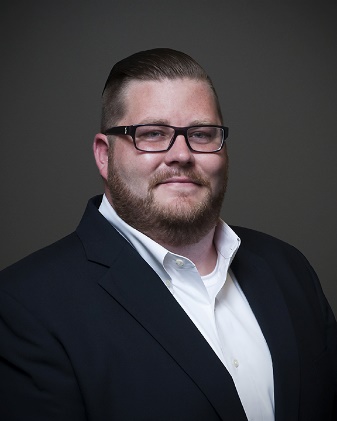 Connect with Eric Woith, First Financial Resources’ Business Development OfficerI am happy to announce Eric Woith, Business Development Officer for First Financial Resources (FFR).  Eric joined FFR in 2014.  In his new role, Eric focuses on three things:Identify potential FFR members.  Cultivate new and existing FFR study groups as supportive and collaborative networks. Connect FFR’s technology tools to a member firm’s needs so that the firm retains the “personal service touch” while becoming more efficient and effective as their business grows.Eric brings 15 years of industry experience to the position.  His background links the traditional life insurance process (case management, contracting, case design, competition) with today’s digital and technology tools (illustrations, mobile apps, websites, etc).  I am very excited about the impact Eric’s new role can have on the FFR organization.   Jud Imhoff, CLU,FLMI,ChFC is Chief Executive Officer for First Financial Resources, LLC. First Financial Resources (FFR) is a producer group founded in 1987 and solely owned by its member advisors and based in Newport Beach, California. You can reach Jud at JImhoff@FFRllc.com